Администрация муниципального образования«Корниловское сельское поселение»__________________________________________________________________ПОСТАНОВЛЕНИЕс. Корнилово                                                 № 249        от «03»  сентября  2021 г.В целях определения состава, сроков и последовательности совершения действий при предоставлении участка земли для погребения умершего на территории муниципального образования «Корниловского сельское поселение» и выдачи разрешения на установку намогильного сооружения, руководствуясь Федеральным законом от 12 января 1996 года № 8-ФЗ «О погребении и похоронном деле», Уставом Корниловского сельского поселения, утвержденного решением Совета Корниловского сельского поселения № 1 от 20 февраля 2015 годаПОСТАНОВЛЯЮ:1. Утвердить Порядок предоставления участка земли для погребения умершего, регистрации места захоронения и выдачи удостоверения о захоронении на территории муниципального образования «Корниловское сельское поселение» согласно приложению 1 к настоящему постановлению.2. Утвердить Порядок выдачи разрешения на установку намогильного сооружения на территории муниципального образования «Корниловское сельское поселение» согласно приложению 2 к настоящему постановлению.3. Опубликовать настоящее постановление на официальном сайте Администрации Корниловского сельского поселения  http://www.korpos.ru/ и в издании «Информационный бюллетень Корниловского сельского поселения».3. Настоящее постановление вступает в силу со дня его официального опубликования.4. Контроль за исполнением настоящего постановления возложить на управляющего делами Администрации Корниловского сельского поселения.Глава поселения _____________________ В.В. Макаров1Приложение 1к постановлению администрации Корниловского сельского поселенияот «03» сентября  2021 года №249ПОРЯДОК ПРЕДОСТАВЛЕНИЯ УЧАСТКА ЗЕМЛИ ДЛЯ ПОГРЕБЕНИЯ УМЕРШЕГО, РЕГИСТРАЦИИ МЕСТА ЗАХОРОНЕНИЯ И ВЫДАЧИ УДОСТОВЕРЕНИЯ О ЗАХОРОНЕНИИ НА ТЕРРИТОРИИ МУНИЦИПАЛЬНОГО ОБРАЗОВАНИЯ «КОРНИЛОВСКОЕ СЕЛЬСКОЕ ПОСЕЛЕНИЕ» Раздел 1. ОБЩИЕ ПОЛОЖЕНИЯ1.1. Настоящий Порядок предоставления участка земли для погребения умершего, регистрации места захоронения и выдачи удостоверения о захоронении на территории муниципального образования «Корниловское сельское поселение» (далее – Порядок) регулирует состав, сроки и последовательность совершения действий по предоставлению участка земли для погребения умершего, регистрации места захоронения и выдаче удостоверения о захоронении на территории муниципального образования «Корниловское сельское поселение».1.2. Предоставление участка земли для погребения умершего, регистрация места захоронения и выдача удостоверения о захоронения на территории муниципального образования «Корниловское сельское поселение» осуществляются в соответствии со следующими нормативными правовыми актами и муниципальными правовыми актами муниципального образования «Корниловское сельское поселение»:- Конституция Российской Федерации;- Федеральный закон от 2 мая 2006 года № 59-ФЗ «О порядке рассмотрения обращений граждан Российской Федерации»;- Федеральный закон от 12 января 1996 года № 8-ФЗ «О погребении и похоронном деле»;- Постановление Главного государственного санитарного врача РФ от 28 января 2021 № 3;-Постановление Администрации Корниловского сельского поселения от «03» сентября 2021 года №249.1.3. Выдачу разрешений на осуществление захоронения на муниципальном кладбище осуществляет Администрация Корниловского сельского поселения в лице ответственного должностного лица – управляющего делами Администрации Корниловского сельского поселения.Предоставление участка земли для погребения умершего, регистрацию места захоронения и выдачу удостоверения о захоронения на территории муниципального образования «Корниловское сельское поселение» осуществляет муниципальное бюджетное учреждение Корниловского сельского поселения «Ритуальные услуги» (далее – МБУ «Ритуальные услуги»). Место нахождения МБУ «Ритуальные услуги»:634538, Томская область, Томский район, Корнилово, ул. Гагарина, 29а.График работы (приема): понедельник – пятница, с 09:00 до 13:00 и с 14:00 до 17:00.Телефон для справок: +7 (382-2) 963-069Участки земли для погребения умерших предоставляются на кладбищах муниципального образования «Корниловское сельское поселение», указанных в приложении 1 к настоящему Порядку. 1.4. Полномочия учредителя МБУ «Ритуальные услуги» осуществляет Администрация Корниловского сельского поселения (ответственное должностное лицо – управляющий делами Администрации поселения).График работы Администрации Корниловского сельского поселения1.5. Предоставление участка земли для погребения умершего, регистрация места захоронения и выдача удостоверения о захоронении на территории муниципального образования «Корниловское сельское поселение» осуществляются на безвозмездной основе (бесплатно).1.6. Заявителями на предоставление участка земли для погребения умершего являются супруг (супруга), близкие родственники, иные родственники либо законный представитель умершего, а при отсутствии таковых иные лица, взявшие на себя обязанность осуществить погребение умершего (далее – лица, ответственные за захоронение), либо уполномоченные действовать от имени указанных лиц представители, полномочия которых должны быть подтверждены в соответствии с действующим законодательством Российской Федерации (далее – заявители).Раздел 2. ПОРЯДОК ПРЕДОСТАВЛЕНИЯ УЧАСТКА ЗЕМЛИ ДЛЯ ПОГРЕБЕНИЯ УМЕРШЕГО, РЕГИСТРАЦИИ МЕСТА ЗАХОРОНЕНИЯ И ВЫДАЧИ УДОСТОВЕРЕНИЯ О ЗАХОРОНЕНИИ НА ТЕРРИТОРИИ МУНИЦИПАЛЬНОГО ОБРАЗОВАНИЯ «КОРНИЛОВСКОЕ СЕЛЬСКОЕ ПОСЕЛЕНИЕ»  2.1. Для получения разрешения на захоронение, для предоставления участка земли для погребения умершего, регистрации места захоронения и выдачи удостоверения о захоронении на территории муниципального образования «Корниловское сельское поселение» заявитель лично предоставляет управляющему делами Администрации Корниловского сельского поселения заявление о предоставлении участка земли для погребения умершего с указанием потребности в обеспечении будущего погребения на этом же участке земли умершего супруга или близкого родственника либо ее отсутствии (выдаче разрешения на погребение умершего супруга или близкого родственника в границах участка земли, предоставленного ранее, либо разрешения на повторное погребение умершего супруга или близкого родственника в существующую могилу (далее совместно именуемые - разрешение на осуществление родственного захоронения) по форме согласно приложению 2 к настоящему Порядку, а также иные документы, предусмотренные пунктами 9, 10 Положения о деятельности муниципальных общественных кладбищ, об организации ритуальных услуг и содержании мест захоронения на территории муниципального образования «Корниловское сельское поселение», утвержденного постановлением Администрации Корниловского сельского поселения от «03» сентября 2021 г. № 250.Копии документов, если они не удостоверены в установленном действующим законодательством порядке, предъявляются вместе с подлинниками для сверки.2.2. Прием заявления и прилагаемых документов осуществляется управляющим делами Администрации Корниловского сельского поселения (далее - управляющий делами Администрации поселения), который проверяет принадлежность документа, удостоверяющего личность и полномочия заявителя лицу, подающему заявление, свидетельствует (заверяет) тождественность всех копий прилагаемых документов их подлинникам, проверяет правильность и полноту заполнения заявления, разборчивое написание необходимых сведений и комплектность представленного пакета документов.В случае выявления на этапе приема несоответствия заявления и прилагаемых документов требованиям, установленным пунктом 2.1 настоящего Порядка, управляющий делами Администрации поселения ставит на заявлении отметку об отказе в приеме документов с обязательным указанием причины отказа, заверяет указанную отметку своей подписью и возвращает заявителю  заявление с приложенными к нему документами.В случае если заявление и прилагаемые документы соответствуют требованиям, установленным пунктом 2.1 настоящего Порядка, управляющий делами Администрации поселения осуществляет регистрацию заявления и прилагаемых документов в журнале регистрации заявлений на предоставление участка земли для погребения умерших.Максимальный срок совершения управляющим делами Администрации поселения действий,  предусмотренных настоящим пунктом Порядка, не может превышать 20 минут.2.3. Управляющий делами Администрации поселения  по результатам рассмотрения представленных документов не позднее одного рабочего дня со дня регистрации заявления принимает решение о предоставлении участка земли для погребения умершего (выдаче разрешения на осуществление родственного захоронения) либо отказе в предоставлении участка земли для погребения умершего (выдаче разрешения на осуществление родственного захоронения).Решение об отказе в предоставлении участка земли для погребения умершего (выдаче разрешения на осуществление родственного захоронения) принимается  при наличии оснований для отказа в предоставлении участка земли для погребения умершего (выдаче разрешения на осуществление родственного захоронения), предусмотренных пунктами 12-14 Положения о деятельности муниципальных общественных кладбищ, об организации ритуальных услуг и содержании мест захоронения на территории муниципального образования «Корниловское сельское поселение», утвержденного постановлением Администрации Корниловского сельского поселения от «03» сентября  2021 г. № 250, и оформляется в виде заключения об отказе в предоставлении участка земли для погребения умершего (выдачи разрешения на осуществление родственного захоронения) на бланке заявления с указанием причины отказа.При отсутствии оснований для отказа в предоставлении участка земли для погребения умершего (разрешения на осуществление родственного захоронения), предусмотренных пунктами 12-14 Положения о деятельности муниципальных общественных кладбищ, об организации ритуальных услуг и содержании мест захоронения на территории муниципального образования «Корниловское сельское поселение», утвержденного Администрации Корниловского сельского поселения от «03» сентября  2021 г. № 250, управляющий делами Администрации поселения не позднее одного рабочего дня со дня регистрации заявления  оформляет и выдает заявителю разрешение на предоставление участка земли для погребения умершего (разрешение на осуществление родственного захоронения) по форме согласно приложению №3 к настоящему Порядку. Разрешение изготавливается в трех экземплярах – один экземпляр для заявителя, один экземпляр для хранения в Администрации Корниловского сельского поселения, один экземпляр для хранения в МБУ “Ритуальные услуги”.После выдачи разрешения заявителю (в 2-х экз.) управляющий делами Администрации поселения сообщает заявителю о необходимости обратиться с таким документом в МБУ «Ритуальные услуги». Заявитель предоставляет в МБУ “Ритуальные услуги” два экземпляра разрешения. Сотрудник МБУ «Ритуальные услуги» после предоставления ему разрешения на предоставление участка земли для погребения умершего (разрешение на осуществление родственного захоронения) не позднее одного рабочего дня со дня регистрации вышеуказанного заявления совместно с заявителем осуществляет выезд на кладбище в целях определения участка земли для погребения умершего на территории кладбища и установления соответствия размера испрашиваемого участка земли требованиям действующего законодательства и Положения о деятельности муниципальных общественных кладбищ, об организации ритуальных услуг и содержании мест захоронения на территории муниципального образования «Корниловское сельское поселение», утвержденного постановлением Администрации Корниловского сельского поселения от «03» сентября  2021 г. № 250. Сотрудник МБУ «Ритуальные услуги» показывает заявителю на кладбище такой участок земли для погребения, обозначает его на местности кольями. После этого сотрудник МБУ «Ритуальные услуги» вносит в предоставленные разрешения на предоставление участка сведения о номере такого участка, его площади и возвращает один экземпляр разрешения заявителю, а второй экземпляр оставляет для хранения в МБУ “Ритуальные услуги”. В случае отсутствия в разрешении даты и времени захоронения согласовывает с заявителем данные сведения и вносит их в разрешения. Сотрудник МБУ “Ритуальные услуги” в течении одного рабочего с момента определения земельного участка сообщает сведения о выделенном земельном участке, о дате и времени захоронения управляющему делами Администрации поселения для внесения таких сведений в экземпляр заявления, хранящийся в Администрации поселения. Также сотрудник МБУ “Ритуальные услуги” оформляет следующие документы:1) договор о выполнении обязательств, связанных с погребением, в целях осуществления достойного отношения к памяти умерших, примерная форма которого утверждается приказом директора МБУ «Ритуальные услуги»;2) пропуск на проезд катафалка на территорию кладбища по форме согласно приложению 4 к настоящему Порядку.Общий максимальный срок совершения управляющим делами Администрации поселения и  сотрудником МБУ «Ритуальные услуги» действий, предусмотренных настоящим пунктом Порядка, не может превышать 1 рабочий день со дня регистрации заявления на предоставление участка земли для погребения умершего (выдачу разрешения на осуществление родственного захоронения).2.4. Разрешение на предоставление участка земли для погребения умершего (выдаче разрешения на осуществление родственного захоронения) либо заключение об отказе в предоставлении участка земли для погребения умершего (выдаче разрешения на осуществление родственного захоронения) выдается заявителю или его законному представителю лично не позднее одного рабочего дня со дня регистрации заявления.О принятом решении заявитель или его законный представитель извещается посредством телефонной связи, а при невозможности такого извещения – заказным письмом с уведомлением о вручении.2.5. Сотрудник МБУ «Ритуальные услуги» в день осуществления погребения производит соответствующую запись в книге регистрации захоронений и оформляет удостоверение о захоронении, подписывает его и скрепляет печатью МБУ «Ритуальные услуги». Оформленное удостоверение о захоронении регистрируется  в журнале регистрации удостоверений о захоронении.В день регистрации удостоверения о захоронении сотрудник МБУ «Ритуальные услуги» выдает удостоверение о захоронении заявителю лично под роспись в журнале регистрации удостоверений о захоронении.Максимальный срок совершения сотрудником МБУ «Ритуальные услуги» действий, предусмотренных настоящим пунктом Порядка, не превышает одного рабочего дня со дня осуществления погребения.2.6. Сотрудник МБУ «Ритуальные услуги» в течение семи дней со дня осуществления погребения направляет управляющему Администрации Корниловского сельского поселения сведения об осуществлении захоронения вместе с копией удостоверения о захоронении.2.7. Управляющий делами Администрации поселения в течение трех рабочих дней с момента получения от МБУ «Ритуальные услуги» сведений об осуществлении захоронения с копией удостоверения о захоронении регистрирует соответствующие сведения в книге регистрации захоронений, которая хранится в Администрации Корниловского сельского поселения вместе с копиями удостоверений о захоронении и разрешений на предоставление земельного участка.Раздел 3. КОНТРОЛЬ ЗА ИСПОЛНЕНИЕМ ПОРЯДКА. ДОСУДЕБНЫЙ (ВНЕСУДЕБНЫЙ) ПОРЯДОК ОБЖАЛОВАНИЯ РЕШЕНИЙ И ДЕЙСТВИЙ (БЕЗДЕЙСТВИЯ) АДМИНИСТРАЦИИ КОРНИЛОВСКОГО СЕЛЬСКОГО ПОСЕЛЕНИЯ, МБУ «РИТУАЛЬНЫЕ УСЛУГИ» И ИХ ДОЛЖНОСТНЫХ ЛИЦ3.1. Контроль за исполнением настоящего Порядка осуществляется Главой Администрации Корниловского сельского поселения, директором МБУ «Ритуальные услуги» и включает в себя проведение проверок, выявление и устранение нарушений, рассмотрение и подготовку ответов на обращения заявителей, в том числе содержащих жалобы на действия (бездействие) должностных лиц.3.2. Заявитель имеет право на обжалование действий (бездействия) Администрации Корниловского сельского поселения, МБУ «Ритуальные услуги», их должностных лиц и решений, принятых в ходе исполнения настоящего Порядка.Жалоба может быть адресована заявителем:1) директору МБУ «Ритуальные услуги» (обжалование действий (бездействия) сотрудника);2) Главе Администрации Корниловского сельского поселения - (обжалование действий (бездействия) управляющего делами Администрации поселения, сотрудника и директора МБУ «Ритуальные услуги»).3.3. Сотрудники МБУ «Ритуальные услуги» несут ответственность за решения и действия (бездействие), принимаемые и осуществляемые в ходе исполнения настоящего Порядка в соответствии с действующим законодательством.Приложение 1к Порядку предоставления участка земли для погребения умершего, регистрации места захоронения и выдачи удостоверения о захоронении на территории муниципального образования «Корниловское сельское поселение»Справочная информация о месте нахождения, графике работы, контактных телефонах, МБУ «Ритуальные услуги»Место нахождения МБУ «Ритуальные услуги»: 634538, Томская область, Томский район, Корнилово, ул. Гагарина, 29а.График работы (приема): понедельник – пятница, с 09:00 до 13:00 и с 14:00 до 17:00.Телефон для справок: +7 (382-2) 963-069Приложение 2к Порядку предоставления участка земли для погребения умершего, регистрации места захоронения и выдачи удостоверения о захоронении на территории муниципального образования «Корниловское сельское поселение»ЗАЯВЛЕНИе О ПРЕДОСТАВЛЕНИИ УЧАСТКА ЗЕМЛИДЛЯ ПОГРЕБЕНИЯ УМЕРШЕГО (выдаче разрешения на осуществление родственного захоронения)                                                                     Управляющему делами Администрации Корниловского  сельского поселения                                                                        от ________________________________________                                                                                                     (фамилия, имя, отчество (при наличии)                                                                        паспорт ________№_________________________                                                                        выдан ____________________________________                                                                        __________________________________________                                                                                                      (серия и номер, дата выдачи и орган, выдавший паспорт)                                                                       место жительства: _________________________                                                                       _________________________________________                                                                                 телефон (при наличии): ЗАЯВЛЕНИЕПрошу предоставить участок земли для погребения умершего на территории муниципального образования «Корниловское сельское поселение» с последующей выдачей удостоверения о захоронении (урна с прахом, гроб с телом)_______________________________________________________________________________(фамилия, имя отчество (при наличии)свидетельство о смерти _____________№______________ от ________________________________________________________________________________________________________.Прошу выдать разрешение на осуществление родственного захоронения_______________________________________________________________________________(фамилия, имя отчество (при наличии)свидетельство о смерти _____________№______________ от _______________________________________________________________________________________________________________________________________________________________________________________(погребение умершего супруга или близкого родственника в границах  участка земли предоставленного до вступления в силу  Положения о деятельности муниципальных общественных кладбищ, об организации ритуальных услуг и содержании мест захоронения на территории муниципального образования «Корниловское сельское поселение»/повторное погребение умершего супруга или близкого родственника в существующую могилу)Свидетельство о смерти ранее захороненного родственника _______№____ от___________________________________________________________________________________________(фамилия, имя отчество (при наличии) ранее захороненного)кладбище______________________ кв._______ холм_______                             (наименование)Потребность в обеспечении будущего погребения на этом же участке земли умершего супруга или близкого родственника _______________________________________________________.                                                             (имеется/не имеется)Захоронение (перезахоронение) будет произведено "____" __________ 20 __ г. в ________ ч.                                                 (дата и время захоронения умершего)Другие родственники к захоронению претензий не имеют.Сведения, указанные в заявлении о родственных отношениях, подтверждаю.Об ответственности, предусмотренной законодательством Российской Федерации за предоставление недостоверных сведений, предупрежден.Настоящим заявлением в соответствии с требованиями Федерального закона от 27.07.2006 г. № 152-ФЗ «О персональных данных» подтверждаю свое согласие на обработку, систематизацию, хранение, в том числе передачу, обезличивание, блокирование, уничтожение моих персональных данных в журнале регистрации захоронений умерших граждан и в базе данных муниципальных кладбищ и других как лица, ответственного за захоронение умершего: ___________________________________________________________________________________(фамилия, имя, отчество (при наличии) умершего)согласно Федеральному закону от 12.01.1996 № 8-ФЗ «О погребении и похоронном деле», Закону Томской области от 12.01.2005 № 6-ОЗ «О погребении и похоронном деле в Томской области».К моим персональным данным, на обработку которых дается согласие, относятся сведения, содержащие информацию о фамилии, имени, отчестве (при наличии), паспортных данных, адресе, номере домашнего телефона (при наличии), мобильного телефона (при наличии).К персональным данным умершего, на обработку и передачу которых дается согласие, относятся сведения, содержащие информацию о фамилии, имени, отчестве (при наличии), адресе, датах жизни, причине смерти, дате и месте захоронения.Настоящее согласие дано мной «____»________ 20____ года  и действует до его письменного отзыва.Подтверждаю, что ознакомлен(а) с положениями Федерального закона от 27.07.2006 № 152-ФЗ «О персональных данных», права и обязанности в области защиты персональных данных мне разъяснены.	________________          ____________________________            «____» ___________ 20__г.       (подпись)                          (фамилия, имя, отчество (при наличии)Заключение об отказе в приеме документов/предоставлении участка земли для погребения умершего/выдаче разрешения на осуществление родственного захоронения___________________________________________________________________________________________________________________________________________________________________________________________________________________________________________________________________         ______________                          _________________                (должность)                                             (подпись)                                           (Ф.И.О (при наличии)                          М.П.                          ________________                                                                         (дата)Приложение 3к Порядку предоставления участка земли для погребения умершего, регистрации места захоронения и выдачи удостоверения о захоронении на территории муниципального образования «Корниловское сельское поселение»Разрешение на предоставление участка земли для погребения умершего (разрешение на осуществление родственного захоронения)Выдано ____________________________________________________________________________(фамилия, имя, отчество ответственного за захоронение)проживающему _______________________________________________________________________телефон ________________ паспорт серия _____ N ____________, выдан (кем) _______________________________________________________________________________________________Настоящим разрешено осуществить захоронение (перезахоронение, новое, родственное) ____________________________________________________________________________________,(Ф.И.О. умершего)умершего _____________________.                         (дата смерти)Документ о регистрации смерти: ____________________________________________________,                                                    (свидетельство о смерти/медицинское свидетельство о смерти)серия __________ N _______ от ____________________ выдан: ______________________________________________________________________________________________________________      (полное наименование органа, выдавшего документ (справка о кремации))____________________________________________________________________________________(место жительства умершего)Администрацией муниципального образования «Корниловского сельского поселения»предоставлено место захоронения:для погребения (земельный участок) на кладбище _____________________________________на участке ______________________________ размером __________________________ кв. м.(сведения указываются МБУ «Ритуальные услуги» после определения участка)с соблюдением требований законодательства и муниципальных правовых актов,регулирующих погребение и устройство могил.Захоронение произвести "____" ______________ 20 __ г. в __________ ч. (дата и время захоронения, указанные в заявлении или по согласованию с лицом, взявшим на себяобязанность осуществить погребение умершего)Исполнитель работ по погребению: _______________________________________________________________________________________________________________________________________                (полное наименование Исполнителя работ по погребению)Захоронение разрешаю ______________________________________ / _____________________/                                               (управляющий делами Администрации поселения)    МПЗахоронение произведено ___________________________________ / _____________________/(Директор МБУ «Ритуальные услуги»)  МПЗамечания __________________________________________________________________________Выдано/внесено отметка в удостоверении о захоронении (Книгу регистрации захоронения)N _____________ от ___________________ г.Приложение 4к Порядку предоставления участка земли для погребения умершего, регистрации места захоронения и выдачи удостоверения о захоронении на территории муниципального образования «Корниловское сельское поселение»ПропускМБУ «Ритуальные услуги»Разовый транспортный пропуск №______Ф.И.О. (при наличии) водителя____________________________________Организация____________________________________________________Вид транспорта__________________________________________________Гос. номер______________________________________________________Время въезда____ «___» _________ 20__.Время выезда____ «___» _________20__.Подпись охранника___________________Приложение 2к постановлению Администрации Корниловского сельского поселенияот «03» сентября 2021 года № 249ПОРЯДОК ВЫДАЧИ РАЗРЕШЕНИЯ НА УСТАНОВКУ НАМОГИЛЬНОГО СООРУЖЕНИЯ НА ТЕРРИТОРИИ МУНИЦИПАЛЬНОГО ОБРАЗОВАНИЯ «КОРНИЛОВСКОЕ СЕЛЬСКОЕ ПОСЕЛЕНИЕ»Раздел 1. ОБЩИЕ ПОЛОЖЕНИЯ1.1. Настоящий Порядок выдачи разрешения на установку намогильного сооружения на территории муниципального образования «Корниловское сельское поселение» (далее – Порядок) регулирует состав, сроки и последовательность совершения действий по выдаче документов, дающих право осуществлять установку намогильного сооружения, и определяет порядок регистрации намогильных сооружений, установленных на территориях кладбищ муниципального образования «Корниловское сельское поселение».1.2. Выдача разрешения на установку намогильного сооружения на территории муниципального образования «Корниловское сельское поселение» осуществляется в соответствии со следующими правовыми актами и муниципальными правовыми актами муниципального образования «Корниловское сельское поселение»:- Конституция Российской Федерации; - Федеральный закон от 2 мая 2006 года № 59-ФЗ «О порядке рассмотрения обращений граждан Российской Федерации»;- Федеральный закон от 12 января1996 года № 8-ФЗ «О погребении и похоронном деле»; - Указ Президента Российской Федерации от 29 июня 1996 года № 1001 
«О гарантиях прав граждан на предоставление услуг по погребению умерших»;- Постановление Главного государственного санитарного врача Российской Федерации от 28 января 2021 года  № 3;- рекомендации о порядке похорон и содержании кладбищ в Российской Федерации МДК 11-01.2002, утвержденные протоколом Госстроя России от 25 декабря 2001 года № 01-НС-22/1;- постановление Администрации Корниловского сельского поселения от «03» сентября 2021 года № 250 «Об утверждении Положения о деятельности муниципальных общественных кладбищ, об организации ритуальных услуг и содержании мест захоронения на территории муниципального образования «Корниловское сельское поселение».1.3. Выдачу разрешения на установку намогильного сооружения на территории муниципального образования «Корниловское сельское поселение» осуществляет муниципальное бюджетное учреждение Корниловского сельского поселения «Ритуальные услуги» (далее – МБУ «Ритуальные услуги»). Место нахождения МБУ «Ритуальные услуги»:634538, Томская область, Томский район, Корнилово, ул. Гагарина, 29а.График работы (приема): понедельник – пятница, с 09:00 до 13:00 и с 14:00 до 17:00.Телефон для справок: +7 (382-2) 963-0691.4. Полномочия учредителя МБУ «Ритуальные услуги» осуществляет Администрация Корниловского сельского поселения (ответственное должностное лицо – управляющий делами Администрации Корниловского сельского поселения).График работы Администрации Корниловского сельского поселения1.5. Разрешение на установку намогильного сооружения выдается на безвозмездной основе (бесплатно).1.6. За выдачей разрешения на установку намогильного сооружения на территории муниципального образования «Корниловское сельское поселение» вправе обратиться лицо, исполнившее обязанность осуществить погребение умершего (далее – заявитель, лицо, ответственное за захоронение). От имени заявителей с заявлениями о выдаче разрешения на установку намогильного сооружения на территории муниципального образования «Корниловское сельское поселение» вправе обратиться их представители. Полномочия представителя при этом должны быть подтверждены в соответствии с действующим законодательством Российской Федерации (статьи 185, 185.1 Гражданского кодекса Российской Федерации). Раздел 2. ПОРЯДОК ВЫДАЧИ РАЗРЕШЕНИЯ НА УСТАНОВКУ НАМОГИЛЬНОГО СООРУЖЕНИЯ НА ТЕРРИТОРИИ МУНИЦИПАЛЬНОГО ОБРАЗОВАНИЯ «КОРНИЛОВСКОЕ СЕЛЬСКОЕ ПОСЕЛЕНИЕ» 2.1. Для получения разрешения на установку намогильного сооружения заявитель или его законный представитель лично предоставляет в МБУ «Ритуальные услуги» документы, указанные в пункте 42 Положения о деятельности муниципальных общественных кладбищ, об организации ритуальных услуг и содержании мест захоронения на территории муниципального образования «Корниловское сельское поселение», утвержденного постановлением Администрации Корниловского сельского поселения от «03» сентября  2021 года № 250.Копии документов, если они не удостоверены в установленном порядке, предъявляются вместе с подлинниками для сверки.2.2. При регистрации заявления и прилагаемых документов сотрудник МБУ «Ритуальные услуги» проверяет принадлежность документа, удостоверяющего личность и полномочия представителя лицу, подающему заявление, свидетельствует (заверяет) тождественность всех копий прилагаемых документов их подлинникам, проверяет правильность и полноту заполнения заявления, разборчивое написание необходимых сведений и комплектность представленного пакета документов.В случае выявления сотрудником МБУ «Ритуальные услуги» на этапе приема несоответствия заявления и прилагаемых документов требованиям пункта 2.1 настоящего Порядка, сотрудник МБУ «Ритуальные услуги» в день подачи заявления ставит на заявлении отметку об отказе в приеме документов с обязательным указанием причины отказа, заверяет указанную отметку своей подписью и возвращает заявителю заявление с приложенными к нему документами.В случае если заявление и прилагаемые документы соответствуют требованиям, установленным пунктом 2.1 настоящего Порядка, сотрудник МБУ «Ритуальные услуги» осуществляет регистрацию заявления в журнале регистрации заявлений на установку намогильного сооружения.Максимальный срок совершения сотрудником МБУ «Ритуальные услуги» действий, предусмотренных настоящим пунктом Порядка, не может превышать 20 минут.2.3.  Сотрудник МБУ «Ритуальные услуги» в срок не позднее одного рабочего дня со дня регистрации заявления и документов, указанных в пункте 2.1 настоящего Порядка, осуществляет рассмотрение заявления и прилагаемых документов и производит осмотр места предполагаемой установки намогильного сооружения с целью определения возможности установки намогильного сооружения в заявленном месте.По результатам рассмотрения заявления и прилагаемых документов и осмотра места установки намогильного сооружения с целью определения возможности установки  намогильного сооружения в заявленном месте, сотрудник МБУ «Ритуальные услуги» в течение одного рабочего дня со дня осуществления осмотра места предполагаемой установки намогильного сооружения принимает решение о выдаче разрешения на установку намогильного сооружения либо об отказе в выдаче разрешения на установку намогильного сооружения.Решение об отказе в выдаче разрешения на установку намогильного сооружения принимается при наличии оснований для отказа в выдаче разрешения на установку (замену) намогильных сооружений, предусмотренных пунктом 45 Положения о деятельности муниципальных общественных кладбищ, об организации ритуальных услуг и содержании мест захоронения на территории муниципального образования «Корниловское сельское поселение», утвержденного Администрации Корниловского сельского поселения от «03» сентября 2021 года № 250, и оформляется на бланке заявления, представленного заявителем, в форме заключения о невозможности установки намогильного сооружения в заявленном месте. В случае отсутствия оснований для отказа в выдаче разрешения на установку (замену) намогильных сооружений, сотрудник МБУ «Ритуальные услуги» осуществляет оформление разрешения на установку намогильного сооружения.Максимальный срок совершения действий, предусмотренных пунктом 2.3 настоящего Порядка, не может превышать два рабочих дня с даты регистрации заявления и прилагаемых документов.2.4. Разрешение на установку намогильного сооружения либо заключение о невозможности установки намогильного сооружения в заявленном месте выдается лично заявителю или его законному представителю. О принятом решении заявитель или его законный представитель извещается посредством телефонной связи, а при невозможности такого извещения – заказным письмом с уведомлением о вручении.Максимальный срок совершений действий, предусмотренных пунктами 2.2-2.4 настоящего Порядка, не может превышать три рабочих дня со дня регистрации заявления и прилагаемых документов.2.5. Не позднее чем за один рабочий день до даты начала работ по установке намогильного сооружения заявитель в устной форме уведомляет МБУ «Ритуальные услуги» о сроках выполнения работ по установке намогильного сооружения.Сотрудник МБУ «Ритуальные услуги» после получения уведомления осуществляет следующие действия:1) не позднее дня начала выполнения работ по установке (замене) намогильного сооружения выдает заявителю пропуск на проезд автомобиля для проведения работ по установке намогильного сооружения на даты, указанные заявителем; 2) в день установки (замены) намогильного сооружения непосредственно перед его установкой (заменой) сотрудник МБУ «Ритуальные услуги» осуществляет визуальный осмотр места захоронения с целью оценки состояния места установки намогильного сооружения;3) в ходе установки (замены) намогильного сооружения осуществляет контроль за соответствием установки (замены) намогильного сооружения требованиям действующего законодательства и раздела 6 Положения о деятельности муниципальных общественных кладбищ, об организации ритуальных услуг и содержании мест захоронения на территории муниципального образования «Корниловское сельское поселение».Заявитель обязан письменно уведомить МБУ «Ритуальные услуги» о завершении работ по установке (замене) намогильного сооружения в срок не позднее трех рабочих дней со дня завершения работ.В день уведомления заявителем МБУ «Ритуальные услуги» о завершении работ сотрудник МБУ «Ритуальные услуги» осуществляет осмотр места захоронения с установленным намогильным сооружением.В случае соответствия намогильного сооружения требованиям действующего законодательства и раздела 6 Положения о деятельности муниципальных общественных кладбищ, об организации ритуальных услуг и содержании мест захоронения на территории муниципального образования «Корниловское сельское поселение», утвержденного постановлением Администрации Корниловского сельского поселения от «03» сентября 2021 года № 250, сотрудник МБУ «Ритуальные услуги» осуществляет регистрацию установленного намогильного сооружения в книге регистрации установки намогильных сооружений и вносит запись в удостоверение о захоронении (в случае его предоставления заявителем).В случае выявления фактов установки (замены) намогильных сооружений с нарушением требований раздела 6 Положения о деятельности муниципальных общественных кладбищ, об организации ритуальных услуг и содержании мест захоронения на территории муниципального образования «Корниловское сельское поселение», утвержденного постановлением Администрации Корниловского сельского поселения от «03» сентября 2021 года № 250, МБУ «Ритуальные услуги» в срок не позднее трех рабочих дней со дня выявления направляет лицу, установившему намогильное сооружение, письменное уведомление с требованием демонтировать установленные сооружения заказным письмом с уведомлением о вручении.В случае отказа лица, установившего намогильное сооружение, демонтировать сооружение или неустановления лица, которое произвело установку намогильного сооружения, МБУ «Ритуальные услуги» обеспечивает применение к лицам, установившим намогильное сооружение, предусмотренных действующим законодательством мер.2.6. Регистрация фактически установленного намогильного сооружения (без предварительного обращения)  осуществляется в следующем порядке:2.6.1. Заявитель предоставляет в МБУ «Ритуальные услуги» документы, предусмотренные пунктом 2.1 настоящего Порядка.Сотрудник МБУ «Ритуальные услуги» проверяет принадлежность документа, удостоверяющего личность и полномочия представителя лицу, подающему заявление, свидетельствует (заверяет) тождественность всех копий прилагаемых документов их подлинникам, проверяет правильность и полноту заполнения заявления, разборчивое написание необходимых сведений и комплектность представленного пакета документов.В случае выявления сотрудником МБУ «Ритуальные услуги» на этапе приема несоответствия заявления и прилагаемых документов требованиям пункта 2.1 настоящего Порядка, сотрудник МБУ «Ритуальные услуги» в день подачи заявления ставит на заявлении отметку об отказе в приеме документов с обязательным указанием причины отказа, заверяет указанную отметку своей подписью и возвращает заявителю заявление с приложенными к нему документами.В случае если заявление и прилагаемые документы соответствуют требованиям, установленным пунктом 2.1 настоящего Порядка, сотрудник МБУ «Ритуальные услуги» осуществляет регистрацию заявления в журнале регистрации заявлений на установку намогильного сооружения.Максимальный срок совершения сотрудником МБУ «Ритуальные услуги» действий, предусмотренных настоящим пунктом Порядка, не может превышать 20 минут.2.6.2 Сотрудник МБУ «Ритуальные услуги» в день регистрации заявления и документов, указанных в пункте 2.1 настоящего Порядка, осуществляет рассмотрение заявления и прилагаемых документов и производит осмотр места нахождения фактически установленного намогильного сооружения требованиям действующего законодательства и раздела 6 Положения о деятельности муниципальных общественных кладбищ, об организации ритуальных услуг и содержании мест захоронения на территории муниципального образования «Корниловское сельское поселение», утвержденного постановлением Администрации Корниловского сельского поселения от «03» сентября 2021 года № 250.По результатам рассмотрения заявления и прилагаемых документов, осмотра места нахождения фактически установленного намогильного сооружения сотрудник МБУ «Ритуальные услуги» не позднее одного дня со дня обращения заявителя принимает решение о регистрации фактически установленного намогильного сооружения либо об отказе в регистрации фактически установленного намогильного сооружения.Решение об отказе в регистрации фактически установленного намогильного сооружения принимается при наличии оснований для отказа в выдаче разрешения на установку (замену) намогильных сооружений, предусмотренных пунктом 45 Положения о деятельности муниципальных общественных кладбищ, об организации ритуальных услуг и содержании мест захоронения на территории муниципального образования «Корниловское сельское поселение», утвержденного постановлением Администрации Корниловского сельского поселения от «03» сентября 2021 года № 250, и оформляется на бланке заявления, представленного заявителем, в форме заключения о несоответствии фактически установленного намогильного сооружения соответствующим требованиям. В случае соответствия намогильного сооружения требованиям действующего законодательства и раздела 6 Положения о деятельности муниципальных общественных кладбищ, об организации ритуальных услуг и содержании мест захоронения на территории муниципального образования «Корниловское сельское поселение», утвержденного постановлением Администрации Корниловского сельского поселения от «03» сентября 2021 года № 250, сотрудник МБУ «Ритуальные услуги» осуществляет регистрацию фактически установленного намогильного сооружения в книге регистрации установки намогильных сооружений и вносит запись в удостоверение о захоронении (в случае его предоставления заявителем).В случае выявления фактов установки (замены) намогильных сооружений с нарушением требований раздела 6 Положения о деятельности муниципальных общественных кладбищ, об организации ритуальных услуг и содержании мест захоронения на территории муниципального образования «Корниловское сельское поселение», утвержденного постановлением Администрации Корниловского сельского поселения от «03» сентября 2021 года № 250, МБУ «Ритуальные услуги» в срок не позднее трех рабочих дней со дня выявления направляет лицу, установившему намогильное сооружение, письменное уведомление с требованием демонтировать установленные сооружения заказным письмом с уведомлением о вручении.В случае отказа лица, установившего намогильное сооружение, демонтировать сооружение, МБУ «Ритуальные услуги» обеспечивает применение к лицам, установившим намогильное сооружение, предусмотренные действующим законодательством меры.Раздел 3. КОНТРОЛЬ ЗА ИСПОЛНЕНИЕМ ПОРЯДКА. ДОСУДЕБНЫЙ (ВНЕСУДЕБНЫЙ) ПОРЯДОК ОБЖАЛОВАНИЯ РЕШЕНИЙ И ДЕЙСТВИЙ (БЕЗДЕЙСТВИЯ) МБУ «РИТУАЛЬНЫЕ УСЛУГИ» И ЕГО ДОЛЖНОСТНЫХ ЛИЦ193.1. Контроль за исполнением настоящего Порядка осуществляется директором МБУ «Ритуальные услуги» и включает в себя проведение проверок, выявление и устранение нарушений, рассмотрение и подготовку ответов на обращения заявителей, в том числе содержащих жалобы на действия (бездействие) должностных лиц.3.2. Заявитель имеет право на обжалование действий (бездействия) МБУ «Ритуальные услуги», его должностных лиц и решений, принятых в ходе исполнения настоящего Порядка.Жалоба может быть адресована заявителем:1) директору МБУ «Ритуальные услуги» (обжалование действий (бездействия) сотрудника);2) Главе Администрации Корниловского сельского поселения (обжалование действий (бездействия) сотрудника и директора МБУ «Ритуальные услуги»).3.3. Сотрудники МБУ «Ритуальные услуги» несут ответственность за решения и действия (бездействие), принимаемые и осуществляемые в ходе исполнения настоящего Порядка в соответствии с действующим законодательством.Приложение 1к Порядку выдачи разрешения на установку намогильного сооружения на территории муниципального образования «Корниловское сельское поселение»Справочная информация о месте нахождения, графике работы, контактных телефонах, МБУ «Ритуальные услуги»Место нахождения МБУ «Ритуальные услуги»: 634538, Томская область, Томский район, Корнилово, ул. Гагарина, 29а.График работы (приема): понедельник – пятница, с 09:00 до 13:00 и с 14:00 до 17:00.Телефон для справок: +7 (382-2) 963-06921Приложение 2к Порядку выдачи разрешения на установку намогильного сооружения на территории муниципального образования «Корниловское сельское поселение»Форма заявления о выдаче разрешения на установку намогильного сооружения                                                                                  Директору МБУ «Ритуальные услуги»                                                                                от _____________________________________                                                                                                     (фамилия, имя, отчество (при наличии)                                                                                 паспорт ___________№____________________                                                                                выдан __________________________________                                                                                  ________________________________________                                                                                                       (серия и номер, дата выдачи и орган, выдавший паспорт)                                                                                место жительства: _______________________                                                                                 ________________________________________                                                                                 телефон (при наличии): Заявлениена установку намогильного сооруженияПрошу разрешения на установку намогильного сооружения на могиле ______________________________________________________________________________(фамилия, имя, отчество (при наличии)Кладбище _______________ кв. __________ холм ____________Памятник (ограда) изготовлен (а) из ____________________, размер___________________.Дата установки намогильного сооружения ________________________________________Участок зарегистрирован на _____________________________________________________(фамилия, имя, отчество (при наличии)Проживающего по адресу:_____________________________________________________________________________________________________________________________________Удостоверение №_______ выдано ____ ____________ ______г.Настоящим заявлением в соответствии с требованиями Федерального закона от 27.07.2006 № 152-ФЗ «О персональных данных» подтверждаю свое согласие на обработку, систематизацию, хранение, в том числе передачу, обезличивание, блокирование, уничтожение моих персональных данных в журнале регистрации захоронений умерших граждан и в базе данных муниципальных кладбищ и других как лица, ответственного за захоронение умершего: _________________________________________________________________________________(фамилия, имя, отчество (при наличии) умершего)согласно Федеральному закону от 12.01.1996 № 8-ФЗ «О погребении и похоронном деле», Закону Томской области от 12.01.2005 № 6-ОЗ «О погребении и похоронном деле в Томской области».К моим персональным данным, на обработку которых дается согласие, относятся сведения, содержащие информацию о фамилии, имени, отчестве (при наличии), паспортных данных, адресе, номере домашнего телефона (при наличии), мобильного телефона (при наличии).К персональным данным умершего, на обработку и передачу которых дается согласие, относятся сведения, содержащие информацию о фамилии, имени, отчестве (при наличии), адресе, датах жизни, причине смерти, дате и месте захоронения.Настоящее согласие дано мной «____»________ 20____ года  и действует до его письменного отзыва.Подтверждаю, что ознакомлен(а) с положениями Федерального закона от 27.07.200. № 152-ФЗ «О персональных данных», права и обязанности в области защиты персональных данных мне разъяснены.________________          ____________________________            «____» ___________ 20__г.       (подпись)                         (фамилия, имя, отчество (при наличии)22Заключение МБУ «Ритуальные услуги» об отказе в приеме документов/ в выдаче разрешения на установку (замену) намогильных сооружений, предусмотренных пунктом 45 Положения Положения о деятельности муниципальных общественных кладбищ, об организации ритуальных услуг и содержании мест захоронения на территории муниципального образования «Корниловское сельское поселение»На основании заявления гр._______________________________________________________Считаю, что установка намогильного сооружения размером__________________________,кв. ________ холм________ на могиле:__________________________________невозможна(фамилия, имя, отчество (при наличии)                                                                                    _________________       (дата)__________________________________________________________________________________         (должность)                                     (подпись)                                                      (расшифровка подписи)                   М.П.     Об утверждении Порядка предоставления участка земли для погребения умершего, регистрации места захоронения и выдачи удостоверения о захоронении на территории муниципального образования «Корниловское сельское поселение» и Порядка выдачи разрешения на установку намогильного сооружения на территории муниципального образования «Корниловское сельское поселение»Понедельник9.00 -17.00, перерыв 13.00 -14.00Вторник 9.00 -17.00, перерыв 13.00 -14.00Среда9.00 -17.00, перерыв 13.00 -14.00Четверг 9.00-17.00, перерыв 13.00 -14.00Пятница9.00-17.00, перерыв 13.00 -14.00СубботаВыходнойВоскресеньеВыходной№ п/пПеречень кладбищДействующее/недействующее№ п/пПеречень кладбищДействующее/недействующее1.         Кладбище в с. Корнилово (старое), адрес: Томская область, Томский район, с. Корнилово, ул.Молодежная, участок 1/1,кад. номер земельного участка №70:14:0000000:3125действующее2.Кладбище с. Корнилово (новое)Адрес: Томская область, Томский район, с.Корнилово, ул.Культурная,1;Кад. номер земельного участка 70:14:0300090:1367 действующее3.Кладбище с.Корнилово,адрес: Российская Федерация, Томская область, Томский район, с.Корнилово, ул. Коммунистическая, участок 13/3;Кад. номер земельного участка 70:14:0313003:425действующее4.Кладбище в д. Лязгино,адрес: Томская область, Томский район, д. Лязгино, ул.Школьная, участок 9-А;Кад. номер земельного участка 70:14:0000000:3128 действующее5.Кладбище в д. Аркашево,адрес: Российская Федерация, Томская область, Томский район, д.Аркашево, ул.Верхняя, участок 4А;Кад. номер земельного участка 70:14:0300002:219Недействующее(закрыто для предоставления участков под новые захоронения)6.Кладбище в с. Корнилово,Адрес: с. Корнилово, ул. РыкунаНедействующее(закрыто для предоставления участков под новые захоронения)7.Кладбище в д. СафроновоНедействующее(планируется к эксплуатации)8.Кладбище в д. АркашевоНедействующее(планируется к эксплуатации)Понедельник  9.00 -17.00, перерыв 13.00 -14.00Вторник 9.00 -17.00, перерыв 13.00 -14.00Среда9.00 -17.00, перерыв 13.00 -14.00Четверг 9.00-17.00, перерыв 13.00 -14.00Пятница9.00-17.00, перерыв 13.00 -14.00СубботаВыходнойВоскресеньеВыходной№ п/пПеречень кладбищ, на которых устанавливаются намогильные сооруженияДействующее/недействующее№ п/пПеречень кладбищ, на которых устанавливаются намогильные сооруженияДействующее/недействующее1.         Кладбище в с. Корнилово (старое), адрес: Томская область, Томский район, с. Корнилово, ул.Молодежная, участок 1/1,кад. номер земельного участка №70:14:0000000:3125действующее2.Кладбище с. Корнилово (новое)Адрес: Томская область, Томский район, с.Корнилово, ул.Культурная,1;Кад. номер земельного участка 70:14:0300090:1367 действующее3.Кладбище с.Корнилово,адрес: Российская Федерация, Томская область, Томский район, с.Корнилово, ул. Коммунистическая, участок 13/3;Кад. номер земельного участка 70:14:0313003:425действующее4.Кладбище в д. Лязгино,адрес: Томская область, Томский район, д. Лязгино, ул.Школьная, участок 9-А;Кад. номер земельного участка 70:14:0000000:3128 действующее5.Кладбище в д. Аркашево,адрес: Российская Федерация, Томская область, Томский район, д.Аркашево, ул.Верхняя, участок 4А;Кад. номер земельного участка 70:14:0300002:219Недействующее(закрыто для предоставления участков под новые захоронения)6.Кладбище в с. Корнилово,Адрес: с. Корнилово, ул. Рыкуна.Недействующее(закрыто для предоставления участков под новые захоронения)7.Кладбище в д. СафроновоНедействующее(планируется для эксплуатации)8.Кладбище в д. АркашевоНедействующее(планируется для эксплуатации)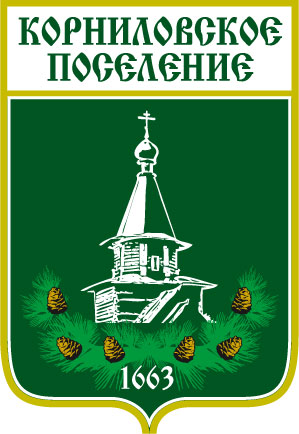 